Johannes de DoperkerkProtestantse Gemeente Huizinge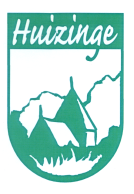 themablok: Oude Testament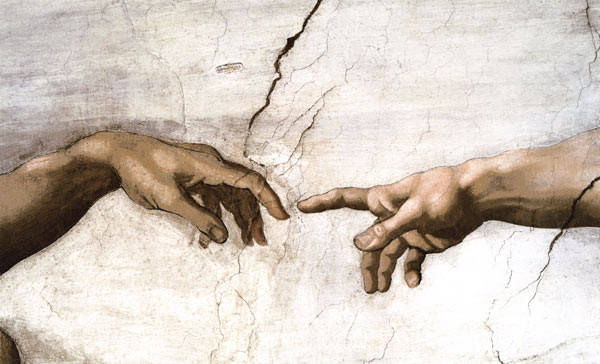 De hand van God, detail van schilderij De Schepping van Adam, Michelangelo29 september 2019 – 20 oktober 2019Inleiding op het themablok: Oude TestamentHet Oude Testament. Het is een bekende, maar merkwaardige term voor een complete boekenplank.Wat hebben we met deze verzamelbundel, met dit boek? En hoe lees je het?Allerlei verhalen zijn misschien bekend, voor mensen die het als kind voorgelezen of verteld kregen. Maar lees je die bekende verhalen op latere leeftijd, dan blijken ze vaak heel wat aspecten te bevatten die je eerder niet had opgemerkt. En veel is ook bepaald niet geschikt voor kinderen.Bovendien staat er nog veel meer in dit boekwerk dan ‘verhalen’.Oude Testament: als thema is dit natuurlijk heel breed. Maar de mensen die deze diensten voorbereiden vonden het onverdeeld fijn om de komende vier zondagen het licht nog eens extra te laten vallen op het eerste en grootste deel van de bijbel.Licht op een oud boek, dat nog altijd veel te bieden heeft. Soms moeilijk, onbegrijpelijk, maar ook verrassend. En niet te vergeten (iets wat vaak onderbelicht wordt), vaak ook taal met humor, rijk aan woordspel. Kortom, hoe breed ook als thema: prachtig om te kunnen putten uit deze rijke voorraad. Teksten die een spiegel kunnen voorhouden, die raken aan al wat menselijk is. Voor 2019 zijn de volgende series gekozen:Serie 01	Het licht verschijntSerie 02	Buitengewone woorden		AswoensdagSerie 03	Lucas en gelijkenissen		Biddag voor gewas en arbeid		Stille week, PasenSerie 04	MaaltijdSerie 05	Lievelingslied		Hemelvaartsdag		PinksterenSerie 06	Gnostiek, wijsheid, kennis en mystiek (Buitendijks)Serie 07	Vrije periodeSerie 08	HandelingenSerie 09	Oude TestamentSerie 10	Beelden van de weg		Dankdag voor gewas en arbeid		Laatste zondag kerkelijk jaarSerie 11	Kleine profeten		KerstVoor er een serie begint zult u in de kerk daar een beknopt boekje over kunnen vinden.De voorgangers zijn:29 – 09	Lineke Buijs06 – 10	Mannie Hovenkamp13 – 10	Arie de Leeuw20 – 10	Anja DiesemerZondag 29 september 2019 Voorganger:	Lineke BuijsBijzonderheden:	-Thema:	-Pianist: 	Kees SteketeeOuderling van dienst:	Roely van LeeuwenBloemen: 	Martje StarAfkondiger: 	Grietje Schanssema-Ritsemam.m.v.:	-Lezing(en): 	Genesis 14.Toelichting: 	Abraham, of zoals hij in het te lezen hoofdstuk nog heet: Abram, is uit een ver land naar de plek getrokken die hem gewezen werd door God. Daar vestigt hij zich, en vanwege hun vele bezit scheiden hij en zijn neef Lot zich van elkaar af.Dan raken beiden op een merkwaardige manier verwikkeld in de politiek. Er komt een potsierlijke schildering van hoe het in de wereld toegaat, het gedoe van de zogenaamde grootmachten. En haaks op al dat gedoe verschijnt daar: een vreemde, tijdloze koning. Met oersymbolen: brood en wijn.Diaconale collecte: Kerk in Actie – ouderen MoldaviëIn het armste land van Europa, Modavië, staan chronische zieke ouderen er alleen voor. Kinderen zijn veelal naar het buitenland vertrokken op zoek naar werk. In afgelegen dorpen zonder voorzieningen, leven zieke en bedlegere ouderen in erbarmelijke omstandigheden. Kerk in Actie steunt een lokale organisatie van vrijwilligers en professionele zorgverleners die thuiszorg en stervensbegeleiding bieden aan eenzame ouderen. www.kerkinactie.nl/thuiszorgmoldavieSchaalcollecte is bestemd voor de Kerkrentmeester. Zondag 6 oktober 2019Voorganger: 	Mannie HovenkampBijzonderheden:	Delen van Brood en WijnThema:	God en Mozes praten met elkaarPianist: 	Kees SteketeeOuderling van dienst: 	Grietje Schanssema-RitsemaBloemen: 	Roely van LeeuwenAfkondiger: 	Roely van Leeuwenm.m.v.:	-Lezing(en)	Exodus 33	en een gedicht van Abel Herzberg:	Al door het zeggen van het woordDeelt men, scheidt men, en schendtHet alomvattende, dat men niet kent,Dat ik aanwezig weet of alleen maar vermoed,Dat ik niet uitspreken kan en toch uitspreken moet,Dat mij beheerst en mij te luisteren gebiedt,Maar als ik zoek en luister, dan vind ik het niet.Uit: De drie rozen.Toelichting:	Wat mij in het Oude Testament boeit is de directheid tussen God en mens. In het bijzonder in de verhalen. En het Oude Testament hééft veel verhalen: prachtige verhalen, vreselijke verhalen. En soms zit het mooie en het nare in één verhaal. Zo is het in de verhalen over Mozes. Voortdurend  overlegt hij met God, raadpleegt hij hem. Brengt zijn woorden over aan het volk. Staat dit inmiddels niet heel ver van ons af. Daar wil ik met u over nadenken.Diaconale collecte: Defence for ChildrenDefence for Children is een internationaal opererende organisatie die opkomt voor de rechten van kinderen. Daadwerkelijke versterking van kinderrechten kan alleen gerealiseerd worden als de rechten van kinderen vastgelegd zijn in wet- en regelgeving en er continu toezicht plaatsvindt op de naleving ervan. Defence for Children gebruikt het VN-Kinderrechtenverdrag en alle daaruit voortvloeiende jurisprudentie en andere internationale verdragen als uitgangspunt om kinderrechten geïmplementeerd te krijgen en de naleving te monitoren. In Nederland vormen Defence for Children en ECPAT één organisatie. ECPAT is een netwerk van organisaties in 86 landen en voert wereldwijd campagne tegen seksuele uitbuiting van kinderen. www.defenceforchildren.nlSchaalcollecte is bestemd voor de Diaconie. Zondag 13 oktober 2019Voorganger: 	Arie de LeeuwBijzonderheden:	Thema:	Een hutje van vertrouwenPianist: 	Kees SteketeeOuderling van dienst: 	Roely van LeeuwenBloemen: 	Martje StarAfkondiger: 	Frank Colsteem.m.v.:	-Lezing(en)	Leviticus 23: 33 – 36 en 39 – 43.Toelichting:	‘Vier muurtjes en een dak van riet …Meer is het niet  -Meer is het niet.’  Uit ‘Joodsche Kinderliedjes’ door Clara Pinkhof (1918).In het Oude Testament wordt gesproken over drie grote pelgrimsfeesten die elk jaar gevierd dienen te worden. In de synagoge gebeurt dat ook, nog altijd en wereldwijd.In de kerk hebben we twee van deze feesten overgenomen en daaraan een eigen inhoud gegeven en/of toegevoegd. (*doorhalen wat niet van toepassing is?). Wij noemen ze Pasen en Pinksteren.Maar het meest populaire en vrolijkste feest van de drie – het Loofhuttenfeest – heeft de kerk altijd links laten liggen. Waarom eigenlijk? Jezus ging er zelf ook heen (Johannes 7, 10). Of vinden wij, dat dit feest alleen voor Joden geldt en voor ons niet van betekenis is? Laten wij over die vraag vanmorgen samen eens nadenken. Wat daar ook uit komt …  dit jaar begint vanavond overal op aarde de viering van Sukkoth (hutjes) zoals de Joden zelf het Loofhuttenfeest noemen. En het duurt minstens een week. Dat is nog eens een feest!Diaconale collecte: Kerk in Actie – Jongeren Colombia In de sloppenwijken van Colombia houden drugsgeweld en zware criminaliteit jongeren volledig in de greep. Kerkn in Actie brengt daar met een ambitieus project verandering in. In één van de gevaarlijkste wijken van de stad Bogatá is een kookschool annex restaurant gestart. Hier worden kansarme jongeren opgeleid tot chef-kok en lren hoogwaardige en gezonde gerechten te bereiden met producten van boeren uit de omgeving. Inmiddels is in de Colombiaanse stad Cali een tweede kookschool geopend. Op beide locaties worden totaal 180 jongeren opgeleid.Schaalcollecte is bestemd voor de Kerkrentmeesters. Zondag 20 oktober 2019Voorganger: 	Anja DiesemerBijzonderheden:	Thema:	RoepingPianist: 	Kees SteketeeOuderling van dienst:	Grietje Schanssema-RitsemaBloemen: 	Roely van LeeuwenAfkondiger:	Arie Jan de Jongm.m.v.:	-Lezing(en)	1 Samuel 3: 1 -4: 1.Toelichting: Wij kunnen God niet zien. We kunnen van het geheim van God wel iets horen. Het centrum van de eerste vijf boeken van Mozes is het boek Leviticus. Dat begint met de woorden: En de Heer riep. God  als de stem van een Roepende, hart van de Tora.We lezen vandaag het verhaal over de roeping van Samuel. God roept hem bij zijn naam. Zoals wij allemaal bij onze naam geroepen zijn bij onze geboorte.Ik moest denken aan een gedicht van Ida Gerhardt, dat de titel draagt De naam:			Een kind dat niet oplet			en met afwezige ogen,			van de anderen afgebogen,			initialen zet.			Het zelf –ontwaard met schrik			en trots- geeft eindeloos seinen,			meldende zijn verschijnen			in code: dit ben ik.			Wolken gaan langs het raam.			Het klein gezicht trekt saam.-			Van de overzijde het sein:			‘Ik heb u bij uw naam			 geroepen. Gij zijt mijn.’Diaconale collecte: Rudolf Stichting – Jeugddorp De GlindDe Rudolphstichting zet zich in om uithuisgeplaatste kinderen de kans krijgt om op te groeien tot een zelfredzame en evenwichtige volwassene. Zij ontwikkelen vernieuwende projecten in de jeugdzorg, ondersteunen gezinshuizen in heel Nederland en zetten zich in voor Jeugddorp De Glind door (duurzame) voorzieningen te subsidiëren. Uithuisgeplaatste kinderen en jongeren hebben vaak (te) veel meegemaakt. Veel van hen hebben gedragsproblemen of zijn getraumatiseerd. De omstandigheden zijn zo dat zij niet meer thuis wonen.Schaalcollecte is bestemd voor de Diaconie.PastoraatEr is een pastoraal werker aan onze gemeente verbonden, Barbara de Beaufort. Voel u vrij om haar te bellen of te mailen als u, om wat voor reden ook, prijs zou stellen op bezoek of een gesprek. :	0595-795059 of 06-48968570 ✉: 	barbaradebeaufort@gmail.com 